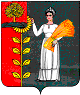 РОССИЙСКАЯ ФЕДЕРАЦИЯ               СОВЕТ ДЕПУТАТОВ СЕЛЬСКОГО ПОСЕЛЕНИЯХВОРОСТЯНСКИЙ СЕЛЬСОВЕТДобринского муниципального района Липецкой области31-ая  cессия VI созываР Е Ш Е Н И Е12.04.2023                                   ж.д.ст.Хворостянка                            №129-рсО результатах публичных слушаний по проекту отчета «Об исполнении бюджета сельского поселения Хворостянский сельсовет Добринского муниципального района Липецкой области Российской Федерации за 2022год»Рассмотрев, принятые за основу на публичных слушаниях рекомендации  по проекту отчета «Об исполнении бюджета сельского поселения Хворостянский сельсовет Добринского муниципального района Липецкой области Российской Федерации за 2022год», руководствуясь Федеральным законом «Об общих принципах организации местного самоуправления в Российской Федерации» от 06.10.2003г. №131-ФЗ, Положением «О Порядке организации и проведения публичных слушаний на территории сельского поселения Хворостянский сельсовет Добринского муниципального района, Уставом сельского поселения Хворостянский сельсовет, учитывая решение постоянной комиссии по экономике, бюджету, муниципальной собственности и социальным вопросам, Совет депутатов сельского поселения Хворостянский сельсоветРЕШИЛ:     1.Принять к сведению «Рекомендации публичных слушаний по проекту отчета «Об исполнении бюджета сельского поселения Хворостянский сельсовет Добринского муниципального района Липецкой области Российской Федерации за 2022год»  (прилагается).     2.Направить «Рекомендации публичных слушаний по проекту отчета «Об исполнении бюджета сельского поселения Хворостянский сельсовет Добринского муниципального района Липецкой области Российской Федерации за 2022год» акт главе сельского поселения для рассмотрения и принятия мер по их реализации.    3.Настоящее решение вступает в силу со дня его принятия.Председатель Совета депутатовсельского поселенияХворостянский сельсовет 				              С.И.ШароваПриняты                                                                                 решением Совета депутатов                                                                  сельского поселенияХворостянский сельсоветот  12.04.2023 г. № 129-рсРЕКОМЕНДАЦИИучастников публичных слушаний по проекту отчета  «Об исполнении бюджета сельского поселения Хворостянский сельсовет Добринского муниципального района Липецкой области Российской Федерации за 2022год»              Публичные слушания по проекту отчета «Об исполнении бюджета сельского поселения Хворостянский сельсовет Добринского муниципального района Липецкой области Российской Федерации за 2022год»  проведены в соответствии с Федеральным законом от 6 октября 2003 года № 131-ФЗ «Об общих принципах организации местного самоуправления в Российской Федерации», Положением «О порядке организации и проведения публичных слушаний на территории сельского поселения Хворостянский сельсовет Добринского муниципального района».           Заслушав и обсудив доклад и выступления по отчету «Об исполнении бюджета сельского поселения Хворостянский сельсовет Добринского муниципального района Липецкой области Российской Федерации за 2022год», участники публичных слушаний отмечают следующее: Утвердить отчет об исполнении бюджета сельского поселения за 2022 год по доходам в сумме 8 772 580,67 рублей  и по расходам в сумме 7 645 199,99 рублей с превышением доходов над расходами (профицит) в сумме 1 127 380,68 рублей.              Утвердить исполнение бюджета сельского поселения по следующим показателям:           - доходы  бюджета сельского поселения по кодам классификации доходов бюджетов;           - расходы бюджета по разделам, подразделам классификации расходов бюджетов Российской Федерации;           - расходы бюджета по ведомственной структуре расходов бюджета сельского поселения;Участники публичных слушанийРешили:    1. Одобрить проект отчета «Об исполнении бюджета сельского поселения Хворостянский сельсовет Добринского муниципального района Липецкой области Российской Федерации за 2022год».   2. Рекомендовать Совету депутатов утвердить отчет об исполнении районного бюджета за 2022 год в установленном порядке.Председательствующий публичных слушаний                                                                  С.И.Шарова